  身心健康-预防为主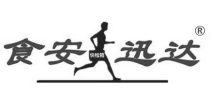 产品合格证品名： 空气环境中简易测汞装置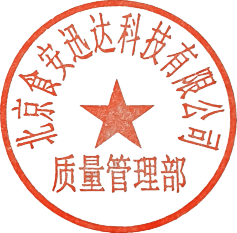 检验人员：JIAN06检验日期：2022-06-16北京食安迅达科技有限公司北京市朝阳区广渠东路唐家村5号3-220ATEL：010-87703877, www.YZ5555.com  身心健康-预防为主产品合格证品名： 空气环境中简易测汞装置检验人员：JIAN06检验日期：2022-06-16北京食安迅达科技有限公司北京市朝阳区广渠东路唐家村5号3-220ATEL：010-87703877, www.YZ5555.com  身心健康-预防为主产品合格证品名： 空气环境中简易测汞装置检验人员：JIAN06检验日期：2022-06-16北京食安迅达科技有限公司北京市朝阳区广渠东路唐家村5号3-220ATEL：010-87703877, www.YZ5555.com  身心健康-预防为主产品合格证品名： 空气环境中简易测汞装置检验人员：JIAN06检验日期：2022-06-16北京食安迅达科技有限公司北京市朝阳区广渠东路唐家村5号3-220ATEL：010-87703877, www.YZ5555.com  身心健康-预防为主产品合格证品名： 空气环境中简易测汞装置检验人员：JIAN06检验日期：2022-06-16北京食安迅达科技有限公司北京市朝阳区广渠东路唐家村5号3-220ATEL：010-87703877, www.YZ5555.com  身心健康-预防为主产品合格证品名： 空气环境中简易测汞装置检验人员：JIAN06检验日期：2022-06-16北京食安迅达科技有限公司北京市朝阳区广渠东路唐家村5号3-220ATEL：010-87703877, www.YZ5555.com  身心健康-预防为主产品合格证品名： 空气环境中简易测汞装置检验人员：JIAN06检验日期：2022-06-16北京食安迅达科技有限公司北京市朝阳区广渠东路唐家村5号3-220ATEL：010-87703877, www.YZ5555.com  身心健康-预防为主产品合格证品名： 空气环境中简易测汞装置检验人员：JIAN06检验日期：2022-06-16北京食安迅达科技有限公司北京市朝阳区广渠东路唐家村5号3-220ATEL：010-87703877, www.YZ5555.com  身心健康-预防为主产品合格证品名： 空气环境中简易测汞装置检验人员：JIAN06检验日期：2022-06-16北京食安迅达科技有限公司北京市朝阳区广渠东路唐家村5号3-220ATEL：010-87703877, www.YZ5555.com  身心健康-预防为主产品合格证品名： 空气环境中简易测汞装置检验人员：JIAN06检验日期：2022-06-16北京食安迅达科技有限公司北京市朝阳区广渠东路唐家村5号3-220ATEL：010-87703877, www.YZ5555.com  身心健康-预防为主产品合格证品名： 空气环境中简易测汞装置检验人员：JIAN06检验日期：2022-06-16北京食安迅达科技有限公司北京市朝阳区广渠东路唐家村5号3-220ATEL：010-87703877, www.YZ5555.com  身心健康-预防为主产品合格证品名： 空气环境中简易测汞装置检验人员：JIAN06检验日期：2022-06-16北京食安迅达科技有限公司北京市朝阳区广渠东路唐家村5号3-220ATEL：010-87703877, www.YZ5555.com